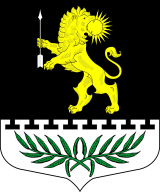 ЛЕНИНГРАДСКАЯ ОБЛАСТЬЛУЖСКИЙ МУНИЦИПАЛЬНЫЙ РАЙОНАДМИНИСТРАЦИЯ СЕРЕБРЯНСКОГО СЕЛЬСКОГО ПОСЕЛЕНИЯПОСТАНОВЛЕНИЕот 12 октября  2016 года   № 146О внесении дополнений в постановление  № 142от 24.09.2013 года    В целях реализации статьи 10 Федерального закона от 28.12.2009 г № 381-ФЗ «Об основах государственного регулирования торговой деятельности в Российской Федерации», в соответствии с подпунктом 10 пункта 1 статьи 14 Федерального закона от 06.10.2003 г. № 131-ФЗ «Об общих принципах организации местного самоуправления в Российской Федерации», постановлением Правительства Российской Федерации от 29.09.2010 г № 772 «Об утверждении правил включения нестационарных торговых объектов, расположенных на земельных участках, в зданиях, строениях и сооружениях, находящихся в государственной и муниципальной собственности, в схему размещения нестационарных торговых объектов», приведения в соответствие с приказом комитета по развитию малого, среднего бизнеса и потребительского рынка Правительства Ленинградской области от 18.08.2016 г № 22 «О порядке разработки и утверждения схем размещения нестационарных торговых объектов на территории муниципальных образований Ленинградской области»ПОСТАНОВЛЯЮ:Внести в постановление администрации Серебрянского сельского поселения от 24.09.2013 года № 142 «Об утверждении схемы размещения нестационарных торговых объектов на территории Серебрянского сельского поселения Лужского муниципального района Ленинградской области» следующие изменения:Приложение к постановлению «Схема размещения нестационарных торговых объектов на территории Серебрянского сельского поселения» читать в новой редакции согласно приложению к настоящему постановлению.Настоящее постановление подлежит  опубликованию в газете «Лужская правда» и на официальном сайте .Администрации Серебрянского сельского поселения в течении 7 рабочих дней со дня официального опубликования направить настоящее постановление в комитет по развитию малого, среднего бизнеса и потребительского рынка Правительства Ленинградской области.Контроль за исполнением постановления возложить на специалиста администрации Наумову Т.В.Настоящее постановление вступает в силу со дня официального опубликования.Глава администрации                                              С.А.ПальокПриложениеУТВЕРЖДЕНАпостановлением администрации Серебрянского сельского поселения От  24.09.2013 года № 142(Приложение №1)СХЕМАразмещения нестационарных торговых объектовна территории Серебрянского сельского  поселенияЛужского муниципального района Ленинградской областиИдентификационный  номер НТОМесто размещения НТО(адресный ориентир)Вид НТОПлощадь земельного участкакв.мСпециализацияНТОПравообладатель НТО (наименование, ИНН)Реквизиты документов на размещение НТОЯвляется ли правообладатель НТО субъектом малого и (или) среднего предпринимательства (да/нет)Период размещения НТО(с_по_)1..Ленинградская область, Лужский район, п. Серебрянский, ул. Совхозная, д. 26АПавильон 151Продовольственные товарыИП Беляева И.А.ИНН 471000404145№ 6 от 19.04.2012Да с 27.09.2012 по 30.09.20212.Ленинградская область, Лужский район, п. Серебрянский, ул. Совхозная, д. 4 ( Д. Алексеевка,Д. Бараново,Д. СмердИ,Д. Ильжо,Д. Пустошка, Д. Яконово,Д. Ст. Полицы,Д. Н. Полицы,Д. Новоселье,Д. М. Пустошка,Д. ЗапольеАвтомагазинПродовольственные товарыИП Андреева Т.В.ИНН 782022505249         Да01.01.2005 по 31.12.2020Схема размещения нестационарных торговых объектов на территории Серебрянского с/пСхема размещения нестационарных торговых объектов на территории Серебрянского с/пСхема размещения нестационарных торговых объектов на территории Серебрянского с/пСхема размещения нестационарных торговых объектов на территории Серебрянского с/пСхема размещения нестационарных торговых объектов на территории Серебрянского с/пСхема размещения нестационарных торговых объектов на территории Серебрянского с/пСхема размещения нестационарных торговых объектов на территории Серебрянского с/пСхема размещения нестационарных торговых объектов на территории Серебрянского с/пСхема размещения нестационарных торговых объектов на территории Серебрянского с/пСхема размещения нестационарных торговых объектов на территории Серебрянского с/пСхема размещения нестационарных торговых объектов на территории Серебрянского с/ппавильонпавильонпавильонул. Совхознаяул. Совхознаяул. Совхознаяул. Совхознаяул. Совхознаяул. Совхознаяул. Совхознаяул. Совхознаяул. Совхознаяул. Совхознаяул. Совхознаямагазин "Катюша"магазин "Катюша"магазин "Катюша"